Let’s Get a Puppy?Word ListLearning Suffixes – Go Fish (for single and multi-syllable words)This game aims to practice the spelling rules with adding suffixes (-ing, -s, -ed, -er, -ent, -ful, -able, ly, -ous); the specific rules being taught are:Words with one syllable ending in consonant: double the consonantWords with more than one syllable ending in L: double the LWords ending with consonant + y: drop the y and add an iWords ending in ee or ye: no changeWords ending in ie: change the ie to yWords ending in vowel + y: Keep the yWords ending in y + suffix beginning in i: keep the yWord ending in ce or ge + suffix beginning with a or o: Keep the final eWords ending with e + suffix beginning with a vowel: keep the e.There is one family for each of these rules; you don’t need to play with all families but rather can choose according to your wishes for this class. Cut out the cards and paste them on to cardboard or laminate them. They can be printed in color to make it easier, or changed to black or white to make the game harder.To play: Review the meaning of the suffixes in the game. Shuffle the cards. Deal each player four cards and put the remaining pile of cards face down in the middle. Players try to assemble families of four cards by asking the other player(s) for the card they want by name (example: “Do you have ‘joy - joyful’ from the ‘keep the y after a vowel family?”) If the player gets what s/he requested, she gets another turn. If not, the other player says, “No, Go Fish,” and the first player draws a card from the pile. Lay down each family of four cards as it is assembled; the learner should explain the meaning of the suffix, then read the 4 pairs of words and state their meanings. Play until all the cards are laid out in families. The player with the most families wins. (Try to let the learner outsmart you.)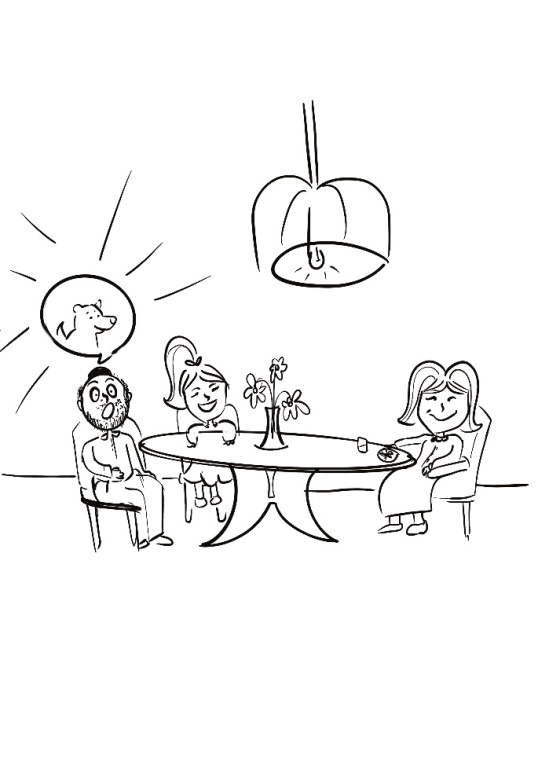 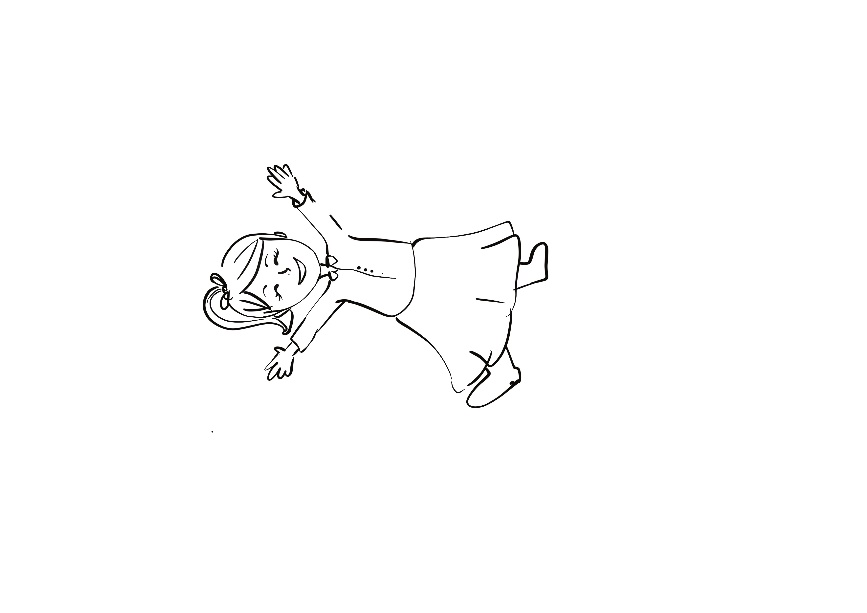 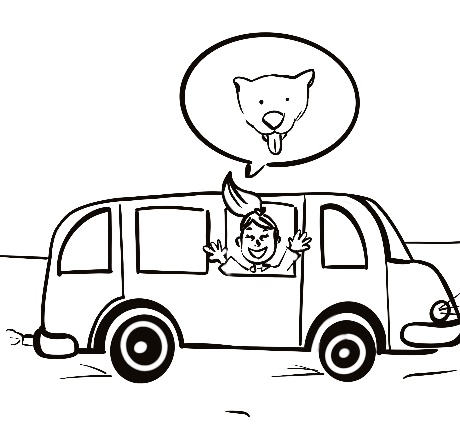 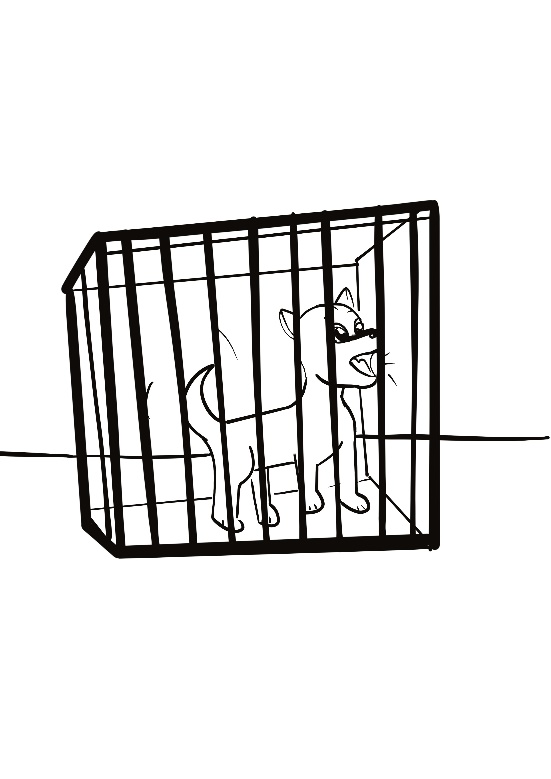 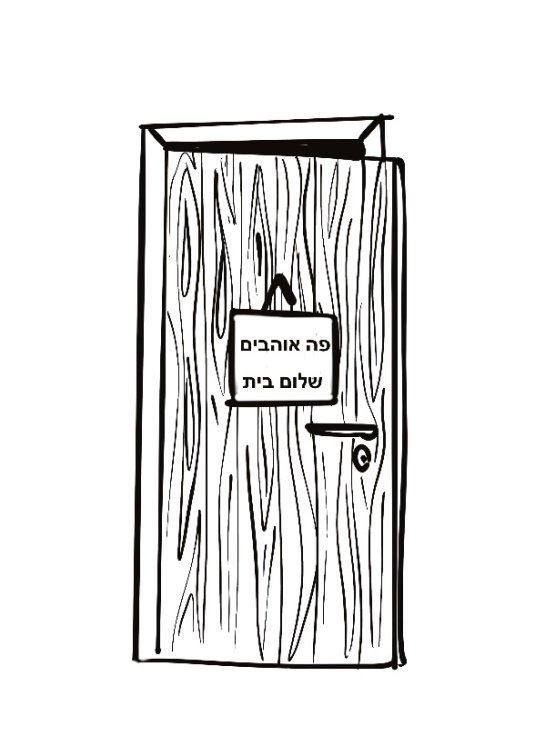 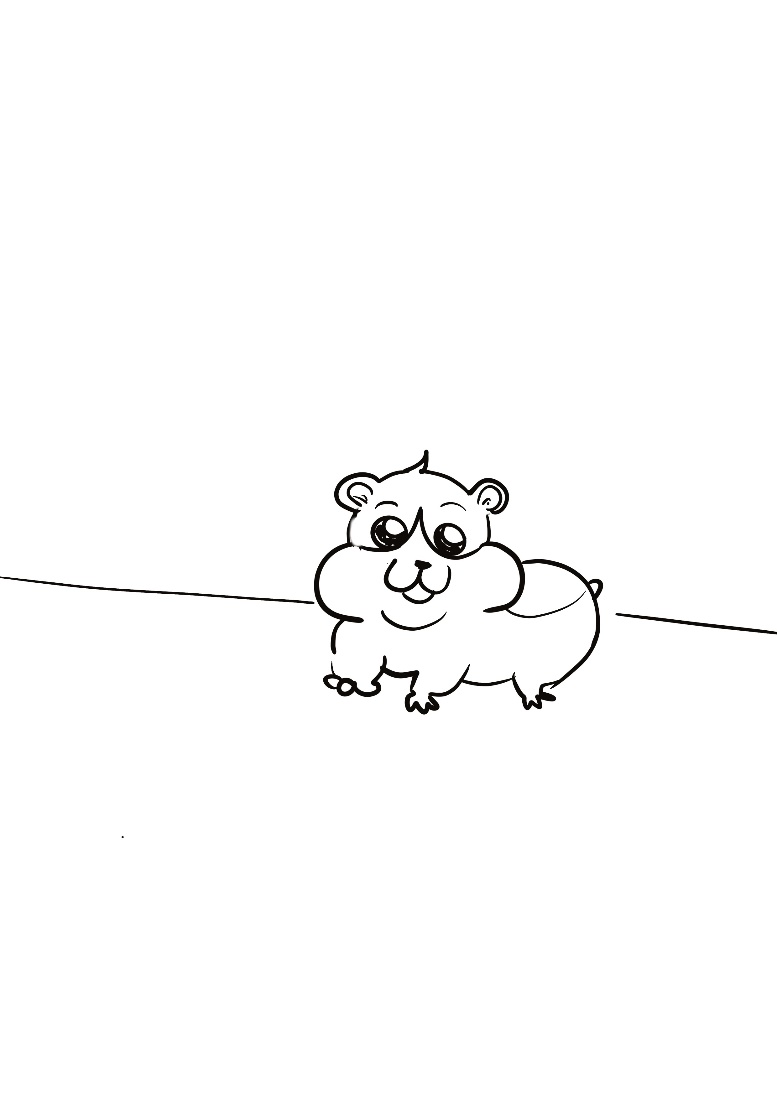 1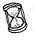 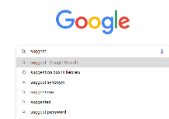 suggested2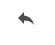 replied3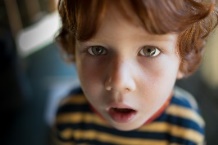 amazement4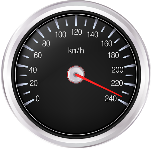 quickly5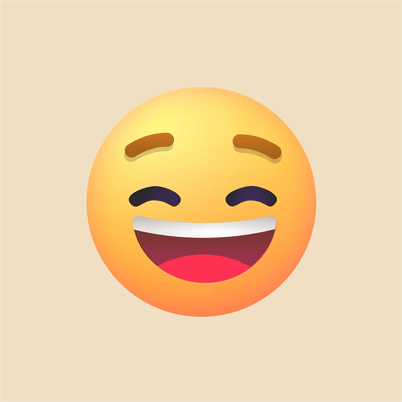 amusement6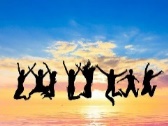 happiness7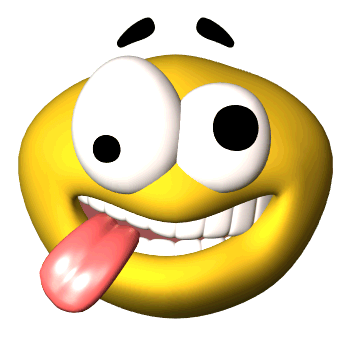 craziness8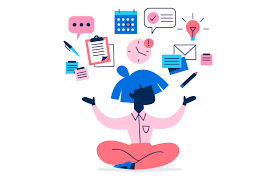 manageable9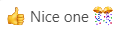 agreeable10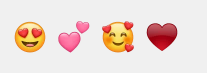 adores11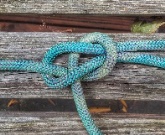 tying12saidOne syllable ending in consonant: double the consonantflip – flippedswim – swimmingshop – shoppedfat - fatterOne syllable ending in consonant: double the consonantswim – swimmingflip – flippedshop – shoppedfat - fatterOne syllable ending in consonant: double the consonantshop – shoppedflip – flippedswim – swimmingfat - fatterOne syllable ending in consonant: double the consonantfat - fatterflip – flippedswim – swimmingshop – shoppedMulti-syllable ending in L: double the Lcontrol – controllingcancel – cancelledfulfill – fulfillmentpropel -propellerMulti-syllable ending in L: double the Lcancel – cancelledcontrol – controllingfulfill – fulfillmentpropel -propellerMulti-syllable ending in L: double the Lfulfill – fulfillmentcontrol – controllingcancel – cancelledpropel -propellerMulti-syllable ending in L: double the Lpropel -propeller control – controllingcancel – cancelledfulfill – fulfillmentEnding with consonant + y: drop the y and add and ibeauty – beautifulbaby – babieshappy – happinessarmy - armiesEnding with consonant + y: drop the y and add and ibaby – babiesbeauty – beautifulhappy – happinessarmy - armiesEnding with consonant + y: drop the y and add and ihappy – happinessbeauty – beautifulbaby – babiesarmy - armiesEnding with consonant + y: drop the y and add and iarmy - armiesbeauty – beautifulbaby – babieshappy – happinessEnding in ee or ye: no changeagree – agreeingsee – seeingeye – eyeingfree - freelyEnding in ee or ye: no changesee – seeingagree – agreeingeye – eyeingfree - freelyEnding in ee or ye: no changeeye – eyeingagree – agreeingsee – seeingfree - freelyEnding in ee or ye: no changefree - freely agree – agreeingsee – seeingeye – eyeingEnding in ie: change the ie to ydie – dyingtie – tyinglie – lyingvie - vyingEnding in ie: change the ie to ytie – tyingdie – dyinglie – lyingvie - vyingEnding in ie: change the ie to ylie – lyingdie – dyingtie – tyingvie - vyingEnding in ie: change the ie to yvie - vying die – dyingtie – tyinglie – lyingEnding in vowel + y: Keep the yjoy – joyfulboy – boysplay – playingenjoy - enjoyingEnding in vowel + y: Keep the yboy – boysjoy – joyfulplay – playingenjoy - enjoyingEnding in vowel + y: Keep the yplay – playingjoy – joyfulboy – boysenjoy - enjoyingEnding in vowel + y: Keep the yenjoy – enjoyingjoy – joyfulboy – boysplay – playingEnding in y + suffix beginning in i: keep the yworry – worryingcopy – copyingmarry – marryingcarry - carryingEnding in y + suffix beginning in i: keep the ycopy – copyingworry – worryingmarry – marryingcarry - carryingEnding in y + suffix beginning in i: keep the ymarry – marryingworry – worryingcopy – copyingcarry - carryingEnding in y + suffix beginning in i: keep the ycarry - carrying worry – worryingcopy – copyingmarry – marryingEnding in ce or ge + suffix beginning with a or o: Keep the final ecourage – courageousnotice- noticeablechange – changeableadvantage - advantageousEnding in ce or ge + suffix beginning with a or o: Keep the final enotice- noticeablecourage – courageouschange – changeableadvantage - advantageousEnding in ce or ge + suffix beginning with a or o: Keep the final echange – changeablecourage – courageousnotice- noticeableadvantage - advantageousEnding in ce or ge + suffix beginning with a or o: Keep the final eadvantage - advantageous courage – courageousnotice- noticeablechange – changeableEnding with e + suffix beginning with a vowel: drop the edrive – drivinghope – hopingadore – adorableuse - userEnding with e + suffix beginning with a vowel: drop the ehope – hopingdrive – drivingadore – adorableuse - userEnding with e + suffix beginning with a vowel: drop the eadore – adorabledrive – drivinghope – hopinguse – userEnding with e + suffix beginning with a vowel: drop the euse - user drive – drivinghope – hopingadore – adorable